          二年级《在线课堂》学习单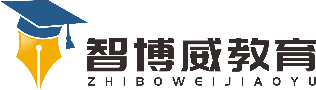 班级：                姓名：                 单元2年级语文下册第6单元课题第17课 要是你在野外迷了路温故知新1、下列加点的字读音有误的一项是（ ）A、慌（huāng）张  分辨（biàn）B、一盏（zhǎn）灯 乱闯（chuǎng）C、稠（chóu）密  稀（xī）少D、水渠（qǘ） 积（jī）雪自主攀登2、选词填空。忠实    忠诚1、小华的爸爸是个（   ）的球迷。2、小狗是人类（   ）的伙伴，我们要保护它们。慌张  惊慌3、要是你在野外迷了路，可千万别（  ）。4、游泳的人看见鲨鱼靠近时一片（    ）。稳中有升3、根据课文内容填空。中午的时候太阳在（ ）方，地上的树影正指着（ ）方；树木枝叶稠的一面是（ ）方，枝叶稀的一面是（ ）方；沟渠里积雪化得快的一边是（ ）方，积雪化得慢的一边是（ ）方。说句心里话